Подпись представителя команды                                                Подпись представителя команды                                   ______________________   (_______________________ )      ______________________   (____________________ )Судья          _______________________________________________________________________________________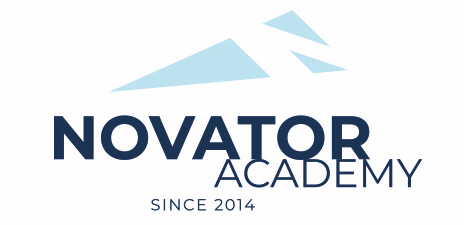 ПРОТОКОЛ  № 63Воз. категория  2012Стадион:    «Манеж стадиона Арена Химки»	«22» Января 2022 г.   15:00      Новатор'12 - 1СШОР Химки-2111№ФИОСтМячиКарт№ФИОСтМячиКарт1Балан Максим1112Водопьянов Никита3Гасанов Тимур4Гордиенко Даниил35Ковешников Лев6Манько Даниил7Огибалов Григорий18Пушко Тимофей19Тахтин Даниил510Фомичев ЕгорОфициальные представители командОфициальные представители командОфициальные представители командОфициальные представители командОфициальные представители командОфициальные представители командОфициальные представители командОфициальные представители командОфициальные представители командОфициальные представители команд№ФИОДолжностьДолжностьДолжность№ФИОДолжностьДолжностьДолжность1Гурин Алексейтренертренертренер.тренертренертренер2